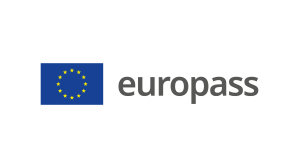 ANEXO I: SUPLEMENTO EUROPASS / ANNEX I: EUROPASS SUPPLEMENTInsertar bandera CCAA.INFORMACIÓN SOBRE EL TITULAR / INFORMATION ON THE HOLDER OF THE QUALIFICATIONApellidos – Nombre / Surname(s) - First name(s):……………………………………………………………………….Fecha y lugar de nacimiento / Date and place of birth:…………………………………………………………………………DNI o Pasaporte - ID number or passport:………………………………………………………………………..Nº de matrícula del beneficiario / Registration Number:………………………………………………………………………….NOMBRE DEL TÍTULO/ TITLE OF THE DIPLOMAEspañol (ES):………………………………………………………………………English (EN)……………………………..……………………………...................INFORMACIÓN SOBRE LA INSTITUCIÓN / INFORMATION ON THE TRAINING INSTITUTIONNombre de la Institución / Name of the training institution:………………………………………………………………………Comunidad Autónoma / Autonomous Community:………………………………………………………………………Lenguas utilizadas en la enseñanza y exámenes / Language(s) of instruction and examination:Español (Castellano)/ Spanish (Castilian)Lengua propia de la comunidad /Language specific to the territory:………………………………………………………………… Otra/Other:         …………………………………………………………………………………………………………………………………RESULTADOS ACADÉMICOS/ INFORMATION ON THE CONTENTS AND RESULTS(ES) La calificación de estas enseñanzas se establece por Módulo Profesional mediante una escala de puntuación de 1a 10 (sin decimales). Son positivas las calificaciones igualeso superiores a 5, y negativas las restantes. En caso de convalidación se expresará con una “C” y las exenciones con una “E”. El Módulo de Formación en Centro de Trabajo se expresa en términos de Apto/ No Apto. Calificación final: media aritmética, con dos cifras decimales, de las calificaciones de los módulos profesionales que tienen expresión numérica.(EN) Numeric marks are awarded according to Professional Modules on a scale 1-10 (whole numbers). The module passed mark is 5 or higher, being the rest a failed mark.In case of subject recognition, this will be expressed as “C”. Exemptions will be expressed as “E”. The “On the job training” module will be given a mark of Pass/Not pass. Final mark: arithmetic mean, with two decimal numbers, out of the marks obtained in professional modules with numerical expression.CERTIFICACIÓN DEL SUPLEMENTO/ CERTIFICATION OF THE SUPPLEMENTDIRECTOR DEL CENTRO/ HEAD OF THE INSTITUTION	SECRETARIO DEL CENTRO / SECRETARY OF THE INSTITUTIONSELLO DEL CENTRO / STAMP OF THE INSTITUTIONMódulos Profesionales / Professional modules:Horas/ HoursCalificación/ MarkEmpresa e Iniciativa Emprendedora / Business and Entrepreneurial InitiativeFormación y Orientación Laboral / Professional Training and GuidanceFormación en Centros de Trabajo/ On the Job TrainingTotalCalificación Final Final markResumen Final/ Summary2000